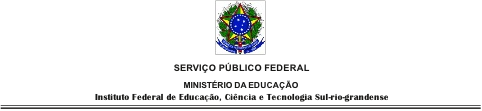 EDITAL PROEN/PROEX Nº 13/2022Dispõe sobre a seleção e matrículas de estudantes para os Cursos de Formação Inicial e Continuada (FIC) – 2ª Oferta, na modalidade a distância, na forma de cursos online abertos e massivos (Massive Open Online Courses – MOOC), do Programa Emprega Mais, no âmbito da Rede e-Tec Brasil.O Pró-reitor da Pró-reitoria de Ensino (PROEN), em conjunto com a Pró-reitoria de Extensão e Cultura (PROEX) e com o Chefe do Departamento de Educação a Distância e Novas Tecnologias (DETE) do Instituto Federal de Educação, Ciência e Tecnologia Sul-rio-grandense (IFSul), no uso de suas atribuições legais, torna público o edital de SELEÇÃO E MATRÍCULAS das candidatas e dos candidatos interessados em ingressar nos cursos de Formação Inicial e Continuada (FIC) do Programa Emprega Mais, no âmbito da Rede e-Tec Brasil, na modalidade de Educação a Distância (EaD).  Serão ofertados os seguintes cursos: Agente de Alimentação Escolar, Agente de Limpeza Urbana, Agricultor Orgânico, Assistente de Contabilidade, Assistente de Planejamento, Programação e Controle de Produção, Assistente de Tesouraria, Copeiro, Cuidador de Idoso, Garçom, Mensageiro, Instalador e Reparador de Redes de Computadores e Mensageiro em Meio de Hospedagem.CRONOGRAMA DE INSCRIÇÃOAs candidatas e os candidatos interessados deverão realizar a inscrição por meio do preenchimento dos dados no seguinte endereço eletrônico: http://gg.gg/emprega-mais. Os requisitos mínimos para a realização da inscrição estão descritos no Quadro I.Quadro I - Perfil profissional, pré-requisitos e carga horária dos cursos.1.2 Serão aceitas inscrições a partir do dia 29 de julho de 2022 até às 23 horas e 59 minutos do dia 14 de agosto de 2022.Cada canditada ou candidato poderá se inscrever em, no máximo, 4 (quatro) cursos.Serão homologadas as primeiras 2.500 inscrições em cada um dos cursos, totalizando 30.000 (trinta mil) vagas para as candidatas e/ou candidatos que concluírem o preenchimento do formulário de inscrição.Em caso de disponibilidade de mais vagas será informado na publicação da homologação das inscrições.DOCUMENTOS NECESSÁRIOS PARA A REALIZAÇÃO DA MATRÍCULAPara realização da matrícula, as candidatas e candidatos deverão enviar os documentos conforme Quadro II. Quadro II: Documentos necessários para matrícula nos cursos3.  PERDERÁ O DIREITO À VAGAPerderá o direito a vaga, a candidata ou o candidato que:informar de forma incompleta seu nome;deixar de enviar os documentos necessários para a matrícula (Quadro II) no momento da inscrição; eutilizar o mesmo e-mail para realizar o cadastro de mais de uma pessoa.DA SELEÇÃO e HOMOLOGAÇÃOAs candidatas e os canditados serão selecionados por ordem de inscrição, até o limite de vagas, de acordo com o item 1.2.2 deste  edital, ou até o término do prazo limite para o fechamento das iscrições.A divulgação da homologação das inscrições será anunciada até o dia 01/09/2022.DAS INFORMAÇÕES GERAISOs cursos serão executados na modalidade a distância, na forma de cursos online abertos e massivos (Massive Open Online Courses – MOOC) e disponibilizados na Plataforma Mundi do IFSul.A execução dos Cursos FIC, disposta no presente edital, não prevê nenhum tipo de auxílio de transporte, estadia ou alimentação para os seus estudantes.As atividades acadêmicas previstas, tais como leituras, exercícios, pesquisas e tarefas diversas, requerem uma dedicação média do aluno de até 15 horas semanais.Os projetos pedagógicos dos cursos são equivalentes ao Guia Pronatec de cursos FIC.O Foro para solucionar os litigios decorrentes deste Edital é o da Justiça Federal, Seção Judiciária do Estado do Rio Grande do Sul, Subseção Judiciária de Pelotas/RS, com exclusão de qualquer outro, por mais privilegiado que seja.Pelotas, 29 de julho de 2022.Jander Luis Fernandes MonksChefe do Departamento de Educação aDistância e Novas TecnologiasGisela Loureiro DuartePró-reitora de Extensão e CulturaRodrigo Nascimento da SilvaPró-reitor de EnsinoReitoriaRua Gonçalves Chaves, 3218, 5º andar - Centro - Pelotas/RS. CEP 96015-560 Telefone: (53) 3026-6050 – www.ifsul.edu.brCURSOSPERFIL PROFISSIONALPRÉ-REQUISITOSCARGA HORÁRIAAgente de Alimentação EscolarPrepara e serve refeições escolares segundo orientações de nutricionista ou cardápio. Higieniza os ingredientes, utensílios e ambientes de serviço seguindo os padrões de higiene e segurança alimentar estabelecidos pela legislação vigente.Escolaridade Mínima: Ensino Fundamental II (6º a 9º) - CompletoIdade mínima: 18 anos160 HorasAgente de Limpeza UrbanaExecuta serviços operacionais de coleta de resíduos sólidos domiciliares, seletivos, serviços de saúde e serviços especiais para transporte e destinação final. Escolaridade Mínima: Ensino Fundamental I (1º a 5º) - Completo160 HorasAgricultor OrgânicoExecuta com base nas técnicas da produção orgânica, o manejo do solo e das culturas, a produção de sementes e mudas, o transplante, a colheita, comercialização e logística de produtos orgânicos. Cultiva e beneficia produtos orgânicos com base na legislação vigente e em consonância com as normas certificadoras. Utiliza manejo agroecológico integrado de pragas, doenças e plantas espontâneas. Opera e regula maquinário e implementos agrícolas exclusivos para utilização em sistemas orgânicos de produção.Escolaridade Mínima: Ensino Fundamental I (1º a 5º) - Incompleto160 HorasAssistente de contabilidadeExecuta, codifica e classifica históricos e escriturações contábeis. Realiza conciliações contábeis, pagamentos, conferência de livros fiscais e declarações fiscais. Elabora balancetes, balanços e demonstrativos contábeis, folha de pagamento e rescisões. Controla planos de contas, calcula custos de ativos, encargos trabalhistas, sociais e previdenciários, tributos, taxas, encargos e impostos e apura resultados financeiros.Escolaridade Mínima: Ensino Fundamental II (6º a 9º) - CompletoIdade mínima:16 anos160 HorasAssistente de Planejamento, Programação e Controle de ProduçãoAuxilia atividades de planejamento, programação e controle da produção. Interpreta o plano de trabalho da produção e programa o seguimento de linha. Aloca recursos conforme planejado e identifica obstáculos. Acompanha ficha crítica de equipamentos de produção e movimentação de mercadorias. Utiliza dados para propor melhorias. Identifica não conformidades e emite relatórios.Escolaridade Mínima: Ensino Fundamental II (6º a 9º) - Completo160 HorasAssistente de TesourariaAuxilia no controle do fluxo financeiro da organização e realiza a conciliação do fluxo de caixa e o arquivo de documentos relacionados.Escolaridade Mínima: Ensino Fundamental II (6º a 9º) - Completo160 HorasCopeiroRealiza o mise-en-place e o preparo de café, bebidas não alcoólicas e lanches rápidos. Presta atendimento e serve aos clientes. Segue os princípios das boas práticas de manipulação de alimentos e zela pelas condições de segurança no local de trabalhoEscolaridade Mínima: Ensino Fundamental I (1º a 5º) - CompletoIdade mínima:16 anos160 HorasCuidador de IdosoContribui para a autonomia e melhoria de qualidade de vida do idoso. Zela pela integridade física do idoso. Cuida da higiene, do conforto e da alimentação do idoso. Observa possíveis alterações no estado geral do idoso.Escolaridade Mínima: Ensino Fundamental II (6º a 9º) - CompletoIdade mínima:18 anos160 HorasGarçom Executa a mise-en-place de sala e bar. Reconhece os sistemas e aplica as técnicas de serviço de sala e bar. Organiza e otimiza o espaço de sala e bar. Recepciona e acomoda o cliente. Registra e auxilia nas escolhas dos pedidos. Segue os princípios das boas práticas de manipulação de alimentos e zela pelas condições de segurança no local de trabalho. Escolaridade Mínima: Ensino Fundamental II (6º a 9º) - CompletoIdade mínima:16 anos200 horasMensageiro Realiza serviços internos e externos de entrega e recebimento de documentos, objetos e valores. Separa e classifica documentos. Realiza serviços externos e bancários.Escolaridade Mínima: Ensino Fundamental I (1º a 5º) - Incompleto160 HorasInstalador e Reparador de Redes de ComputadoresRealiza manutenção e instalação em infraestrutura física, sistemas operacionais, aplicativos e equipamentos ativos de rede de computadores.Escolaridade Mínima: Ensino Fundamental II (6º a 9º) - Completo200 HorasMensageiro em Meio de HospedagemAborda, recebe e acompanha o hóspede e suas bagagens na entrada e saída dos meios de hospedagem. Encaminha e acomoda o hóspede nas unidades habitacionais, oferecendo orientações gerais sobre o manuseio e funcionamento dos equipamentos disponíveis. Distribui mensagens internas e externas. Executa serviços complementares de ajuda operacional.Escolaridade Mínima: Ensino Fundamental I (1º a 5º) - CompletorasCURSOSDOCUMENTOS NECESSÁRIOSAgente de Alimentação EscolarAssistente de ContabilidadeAssistente de Planejamento, Programação e Controle de ProduçãoAssistente de TesourariaCuidador de IdosoGarçomInstalador e Reparador de Redes de ComputadoresCópia do Documento de Identidade – RG Cópia do Cadastro de Pessoa Física – CPF  Cópia do Histórico Escolar ou comprovante de conclusão do Ensino Fundamental II (6º a 9º Série) CompletoAgente de Limpeza UrbanaCopeiroMensageiro em Meio de HospedagemCópia do Documento de Identidade – RG Cópia do Cadastro de Pessoa Física – CPF  Cópia do Histórico Escolar ou comprovante de conclusão do Ensino Fundamental I (1º a 5º Série) CompletoAgricultor OrgânicoMensageiroCópia do Documento de Identidade – RG Cópia do Cadastro de Pessoa Física – CPF  Cópia do Histórico Escolar ou comprovante do Ensino Fundamental I (1º a 5º Série) Incompleto